BCH ĐOÀN TP. HỒ CHÍ MINH	ĐOÀN TNCS HỒ CHÍ MINH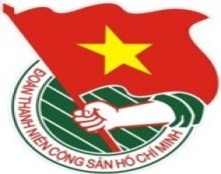 	_____		TUẦN LỄ	TP. Hồ Chí Minh, ngày 18 tháng 12 năm 2015	52/2015LỊCH LÀM VIỆC CỦA BAN THƯỜNG VỤ THÀNH ĐOÀN(Từ 21-12-2015 đến 27-12-2015)---------Trọng tâm:Liên hoan Tuổi trẻ Sáng tạo Thành phố Hồ Chí Minh lần thứ VI năm 2015Ngày Sinh viên sáng tạo năm 2015Ngày hội “Em yêu chú bộ đội cụ Hồ” năm 2015 Lễ tổng kết, trao Giải thưởng Sinh viên nghiên cứu khoa học – Euréka lần thứ 17 năm 2015* Lưu ý: Lịch làm việc thay thư mời trong nội bộ cơ quan Thành Đoàn.Các đơn vị có thể tải trên 
Trang Thông tin điện tử Thành Đoàn (www.thanhdoan.hochiminhcity.gov.vn) vào sáng thứ bảy hàng tuần.	TL. BAN THƯỜNG VỤ THÀNH ĐOÀN	CHÁNH VĂN PHÒNG	(Đã ký)	Hồ Thị Đan ThanhNGÀYGIỜNỘI DUNG - THÀNH PHẦNĐỊA ĐIỂMTHỨ HAI08g30Họp giao ban Thường trực – Văn phòng (TP: Thường trực, VP)P.B221-1209g00Dự họp giao ban Báo Tuổi Trẻ (TP: đ/c Hương)Báo Tuổi Trẻ09g00Họp Ban tổ chức Ngày hội khoa học Steam TP. Hồ Chí Minh (TP: đ/c K.Thành)LH KHKT TP13g30Dự Hội nghị tập huấn nghiệp vụ công tác thi đua, khen thưởng các tỉnh phía Nam năm 2015 – 1,5 ngày (TP: đ/c Thanh, Thiện)238 đường 3/2, Q1014g00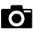 Thăm chúc mừng các đơn vị lực lượng vũ trang nhân kỷ niệm 71 năm Ngày thành lập Quân đội nhân dân Việt Nam (22/12/1944 – 22/12/2015) (TP: đ/c M.Cường, Thắng, H.Sơn, Q.Sơn, cán bộ Thành Đoàn theo phân công)Các đơn vị LLVT14g00
Dự Đại hội Hội Sinh viên Trường Cao đẳng Tài chính - Hải Quan (TP: đ/c K.Hưng, B.Liên, VP HSVTP)Cơ sở14g00Làm việc với Đoàn trường Đại học Công nghệ thông tin về việc hoàn thiện phần mềm quản lý cán bộ Đoàn (TP: đ/c P.Thảo, BTC, đại diện Đoàn trường Đại học CNTT)P.A116g00Họp Ban Thường vụ Đảng ủy cơ quan Thành Đoàn (TP: đ/c M.Cường, Thắng, Q.Sơn, Hồng Yến, Thế Chữ)P.B216g00Họp giao ban lãnh đạo Văn phòng Thành Đoàn (TP: đ/c Thanh, Hà, A.Phong, Thạch, Diện)P.A216g30Họp giao ban Truyền hình Thanh niên (TP: đ/c Hương, THTN)P.C417g00Họp kiểm tra Liên hoan “Tuổi trẻ sáng tạo” TP. Hồ Chí Minh lần VI – năm 2015 (TP: đ/c Thắng, Thành, K.Hưng, Ban tổ chức Liên hoan)P.B217g00Họp rút kinh nghiệm công tác tổ chức Diễn đàn Doanh nhân trẻ ASEAN+3 (TP: đ/c H.Sơn, K.Vân, T.Phương, N.Linh, M.Hòa, H.Thạch, T.Hà, cán bộ Thành Đoàn theo phân công)P.B2THỨ BA22-1208g00Họp chuẩn bị triển khai chương trình “Tiếp sức người lao động” năm 2016 (TP: đ/c T.Quang, Ban CNLĐ, đại diện BGĐ Trung tâm HN, DN và GTVL, TT HTTNCN)P.A208g00Làm việc với Ban Giám đốc Đại học quốc gia TP. Hồ Chí Minh (TP: đ/c Thắng, K.Hưng, K.Thành, T.Sơn, Ban TNTH)ĐHQG08g00Báo cáo chuyên đề lớp đối tượng Đoàn tại Đoàn trường Đại học Khoa học tự nhiên – cơ sở Thủ Đức (TP: đ/c K.Vân)Cơ sở10g00Dự Lễ kết nạp Đảng của báo Chi bộ Khăn quàng đỏ (TP: đ/c M.Cường, Ban Thiếu nhi)Báo KQĐ10g00Họp kiểm tra công tác chuẩn bị các hoạt động chăm lo Tết cho thanh niên công nhân (TP: đ/c T.Quang, Ban CNLĐ, BGĐ TT HTTNCN)P.A2NGÀYGIỜNỘI DUNG - THÀNH PHẦNĐỊA ĐIỂMTHỨ BA22-1214g00Họp tổ công tác thực hiện phần mềm quản lý đoàn viên (TP: đ/c Thắng, T.Hà, N.Quang, H.Trung)P.B2(TIẾP THEO)14g00Thăm chúc mừng các cơ sở tôn giáo nhân dịp Giáng Sinh năm 2015 (TP: đ/c H.Sơn, T.Phương, T.Đạt, T.Trung, Ban Tuyên giáo)Cơ sở16g00Dự Lễ kết nạp Đảng viên của Đảng ủy bộ phận Khối Phong trào Thành Đoàn (TP: đ/c M.Cường, Thắng, H.Sơn, Q.Sơn, Thanh, K.Hưng, Chi bộ Văn phòng 1, Chi bộ Phong trào 1, Chi bộ Trường học, theo TM)Bảo tàng Hồ Chí Minh CN TP.HCM16g30Họp Ban Tổ chức Ngày hội “Em yêu chú bộ đội cụ Hồ” năm 2015 (TP: đ/c H.Sơn, N.Nhung, Thành viên BTC ngày hội)P.A2THỨ TƯ23-1208g00Họp Ban Thường vụ Thành Đoàn (TP: đ/c M.Cường, BTV Thành Đoàn, VP)P.B210g00Họp Ban Chỉ đạo các hoạt động kỷ niệm 85 năm Ngày thành lập Đoàn TNCS Hồ Chí Minh (26/3/1931 – 26/3/2016) (TP: (TP: đ/c M.Cường, BTV Thành Đoàn, VP, Ban Tuyên giáo)P.B210g30Tổng duyệt Chương trình tham gia Liên hoan các nhóm ca khúc cách mạng toàn quốc năm 2015 (TP: đ/c Q.Sơn, Hương, N.Linh, Hồng Phúc)HT NVH Thanh niên14g00Họp Đảng ủy cơ quan Thành Đoàn (TP: đ/c M.Cường, Thắng, Q.Sơn, Hồng Yến, Đảng ủy viên Đảng ủy cơ quan, UBKT Đảng ủy cơ quan Thành Đoàn)P.B214g00
Chương trình “Hành trình thắp sáng ước mơ” dành cho học sinh, sinh viên – Kỷ niệm 10 năm Cuộc vận động bình chọn Công dân trẻ tiêu biểu TP. Hồ Chí Minh (TP: đ/c K.Hưng, H.Minh, Ban TNTH, Ban Tuyên giáo)CĐ Công nghệ Thủ Đức14g00Họp góp ý dự thảo kịch bản phim tài liệu kỷ niệm 85 năm Ngày thành lập Đoàn TNCS Hồ Chí Minh (26/3/1931 – 26/3/2016) (TP: đ/c Hương, Ban Tuyên giáo, CLB Truyền thống Thành Đoàn)P.A115g00Làm việc với các đơn vị tham gia gian hàng triển lãm Liên hoan Tuổi trẻ sáng tạo TP. Hồ Chí Minh lần VI năm 2015 (TP: đ/c K.Thành, Sự, các đơn vị tham gia gian hàng)HT TTPTKHCN Trẻ16g00Làm việc với các Ban, Văn phòng và Trường Đoàn Lý Tự Trọng về công tác phối hợp tổ chức đào tạo, bồi dưỡng cán bộ Đoàn năm 2016 (TP: đ/c Q.Sơn, lãnh đạo các Ban, Văn phòng,đại diện BGH Trường Đoàn Lý Tự Trọng)P.B217g00Dự họp mặt cán bộ cơ quan chuyên trách Quận Đoàn Bình Tân qua các thời kỳ (TP: đ/c T.Quang, Ban CNLĐ)Bình Tân18g00Họp Ban tổ chức Ngày sinh viên sáng tạo năm 2015 (TP: đ/c K.Hưng, V.Linh, H.Minh, VP HSVTP, 5 cụm hoạt động)P.A9THỨ NĂM24-1208g00Chương trình “Hành trình thắp sáng ước mơ” dành cho thanh niên công nhân, viên chức – Kỷ niệm 10 năm Cuộc vận động bình chọn Công dân trẻ tiêu biểu TP. Hồ Chí Minh (TP: đ/c T.Quang, P.Sơn, Ban CNLĐ, Ban Tuyên giáo)HT Tcty Điện lực TP.HCM09g00Họp Hội đồng xét chọn Học sinh 3 tích cực TP.HCM năm học 2015 - 2016 (TP: đ/c M.Cường, H.Sơn, K.Hưng, thành viên Hội đồng xét chọn, Ban TNTH)P.B214g00Dự Đại hội Hội Sinh viên Học viện Hàng không (TP: đ/c K.Hưng, V.Linh, Tuấn, VP HSV TP)Cơ sở14g00Họp nhóm số 3 (tổ công tác 6, 7, 8) hỗ trợ Đoàn các trường Đại học, Cao đẳng xếp loại trung bình, yếu năm học 2014 - 2015 theo Thông báo số 2039-TB/TĐTN-BTNTH (TP: đ/c H.Sơn, Thanh, K.Vân, T.Phương, N.Linh, V.Linh, Đ.Nguyên, N.Phong, N.Tuấn, T.Thủy, B.Liên, K.Trọng, M.Linh)P.A9NGÀYGIỜNỘI DUNG - THÀNH PHẦNĐỊA ĐIỂMTHỨ NĂM24-12(TIẾP THEO)14g00Dự Hội nghị cán bộ công chức Trung tâm Hỗ trợ Thanh niên khởi nghiệp năm 2016 (TP: đ/c T.Quang, T.Phong, Ban MT-ANQP-ĐBDC)Trung tâm HT TNKN17g00Họp Ban Chỉ huy Chiến dịch Xuân tình nguyện lần VIII - năm 2016 (TP: đ/c Thắng, K.Hưng, V.Linh, T.Phúc, P.Lâm, Thành viên Ban Chỉ huy)P.B2THỨ SÁU25-1207g30Khai giảng lớp tập huấn Hội đồng huấn luyện công tác Đội thành phố và Ban huấn luyện công tác Đội quận – huyện năm học 2015 – 2016 – 2 ngày (TP: đ/c H.Sơn, Ban Thiếu nhi, HĐHL công tác Đội TP, Hội đồng Đội quận – huyện)P.B3 NVH Thanh niên08g00Hội nghị triển khai Chỉ thị số 37-CT/TU của Ban Thường vụ Thành ủy về tăng cường sự lãnh đạo của Đảng đối với công tác đảm bảo an ninh, trật tự trong tình hình mới (TP: đ/c M.Cường, H.Sơn, lãnh đạo các Ban, Văn phòng, các đơn vị sự nghiệp, doanh nghiệp trực thuộc Thành Đoàn, đại diện thường trực các cơ sở Đoàn trực thuộc Thành Đoàn)HT09g30Hội nghị phổ biến thông tin Luật nghĩa vụ quân sự 2015 và triển khai công tác tuyển quân năm 2016 (TP: đ/c M.Cường, H.Sơn, lãnh đạo các Ban, Văn phòng, đại diện thường trực 24 quận, huyện Đoàn)HT13g30Dự Hội gnhị cán bộ thành phố nghe báo cáo nhanh kết quả Hội nghị lần thứ 13 Ban Chấp hành Trung ương Đảng khóa XI (TP: đ/c M.Cường)HTTP10g00Họp triển khai “Phiên chợ thanh niên công nhân” trong dịp Tết Nguyên đán (TP: đ/c Quang, Ban CNLĐ, cơ sở Đoàn theo TM)P.A214g00Báo cáo chuyên đề lớp tập huấn Hội đồng huấn luyện công tác Đội thành phố và Ban huấn luyện công tác Đội quận – huyện năm học 2015 – 2016 (TP: đ/c Thắng)HT14g00Họp tổng kết hoạt động Khối Thi đua 4 (TP: đ/c Đ.Thanh, VP, các đơn vị thành viên Khối Thi đua 4, theo TM)P.A918g00Dự Hội nghị tổng kết công tác Đoàn và phong trào thanh thiếu nhi quận 9 năm 2015 (TP: đ/c K.Hưng, Ban TNTH, Ban MT-ANQP-ĐBDC)Cơ sởTHỨ BẢY26-1208g00Tham gia chương trình công tác xã hội tại huyện Bình Chánh nhân dịp kỷ niệm 71 năm ngày thành lập Quân đội Nhân dân Việt Nam (22/12/1944 – 22/12/2015) (TP: đ/c H.Sơn, M.Trinh)Bình Chánh08g30Khai mạc Liên hoan Tuổi trẻ Sáng tạo TP. Hồ Chí Minh lần thứ VI năm 2015 (TP: đ/c M.Cường, Thắng, H.Sơn, Ban Thường vụ Thành Đoàn, TT PT KH&CN Trẻ, các cơ sở Đoàn)Sân 4ANVH TN09g00Chung kết Cuộc thi “Ý tưởng sáng xanh” năm 2015 (TP: đ/c Thắng, K.Thành, T.Phương, T.Đạt, Hội LHTNVN TP, TT PT KH&CN Trẻ)Sân 4A NVH Thanh niên13g30Dự Đại hội đại biểu Hội Cựu Thanh niên xung phong thành phố nhiệm kỳ III (2015 – 2020) (TP: đ/c Q.Sơn, P.Thảo)LL TNXP TP14g00Dự Hội nghị tổng kết công tác Đoàn và phong trào thanh thiếu nhi huyện Hóc Môn (TP: đ/c Đ.Thanh, VP, Ban MT-ANQP-ĐBDC)Cơ sở14g30Sân chơi Khoa học vui dành cho học sinh trung học cơ sở (TP: đ/c K.Thành, TT PT KH&CN Trẻ)Sân 4A NVH Thanh niên19g00Giao lưu và trao bảo trợ cho các tài năng trẻ TP. Hồ Chí Minh, trao giải các cuộc thi, tuyên dương các gương sáng tạo trẻ thành phố (TP: đ/c Thắng, Ban Thường vụ Thành Đoàn, TT PT KH&CN Trẻ, các cơ sở Đoàn)Sân 4A NVH Thanh niênNGÀYGIỜNỘI DUNG - THÀNH PHẦNĐỊA ĐIỂMCHỦ NHẬT27-1207g30
Ngày hội “Em yêu chú bộ đội cụ Hồ” năm 2015 (TP: đ/c H.Sơn, N.Nhung, Ban Thiếu nhi, BTC ngày hội)Trung đoàn Gia Định08g00Dự Hội nghị Ban Thường vụ Trung ương Đoàn – 2 ngày (TP: đ/c M.Cường)Hà Nội08g00 Ngày sinh viên sáng tạo năm 2015(TP: đ/c Thắng, K.Hưng, V.Linh, H.Minh, VP HSV TP, 5 cụm hoạt động)NVH TN08g00Chương trình “Hành trình thắp sáng ước mơ” dành cho thanh niên khu vực quận – huyện và lực lượng vũ trang – Kỷ niệm 10 năm Cuộc vận động bình chọn Công dân trẻ tiêu biểu TP. Hồ Chí Minh (TP: đ/c Hương, T.Đạt, Ban MT-ANQP-ĐBDC, Ban Tuyên giáo)Quận Đoàn 308g30Khai mạc Hội nghị Khoa học Kinh tế trẻ lần II năm 2015, chủ đề: “Cộng đồng Kinh tế chung ASEAN, cơ hội và thách thức” (TP: đ/c Thắng, Thành, Đ.Sự, TT PT KH&CN Trẻ)Trường ĐH Ngân hàng TP.HCM13g30Báo cáo chuyên đề cho lớp tập huấn công tác quốc tế của Thành Đoàn thành phố Mỹ Tho, tỉnh Tiền Giang (TP: đ/c K.Vân)Tiền Giang18g30Dự Tuyên dương Thanh niên tiêu biểu trên các lĩnh vực Quận 8 năm 2015 (TP: đ/c K.Vân)Quận 819g00Lễ Tổng kết, trao Giải thưởng Sinh viên nghiên cứu khoa học – Euréka lần thứ 17 năm 2015 (TP: đ/c Thắng, H.Sơn, Ban Thường vụ Thành Đoàn, TT PT KH&CN Trẻ, các cơ sở Đoàn)Sân 4A NVH TN